 Внеочередное  заседание                                          28-го созыва  ҠАРАР                                                                         РЕШЕНИЕ 18 сентября   2020 года                                              № 97О внесении изменений в Регламент Совета сельского поселения Каинлыковский сельсовет муниципального района Бураевский район Республики БашкортостанРуководствуясь Федеральным законом от 6 октября 2003 года   № 131-ФЗ «Об общих принципах организации местного самоуправления в Российской Федерации», Законом Республики Башкортостан «О старостах сельских населенных пунктов в Республике Башкортостан», Уставом сельского поселения Каинлыковский сельсовет муниципального района Бураевский район Республики Башкортостан, в целях обеспечения участия населения муниципального образования в осуществлении местного самоуправленияСовет сельского поселения Каинлыковский сельсовет муниципального района Бураевский район Республики Башкортостан РЕШИЛ:1. Внести в Регламент Совета сельского поселения Каинлыковский сельсовет муниципального района Бураевский район Республики Башкортостан, утвержденный решением Совета сельского поселения Каинлыковский сельсовет муниципального района Бураевский район Республики Башкортостан от 18.09.2019 года №16, изменения согласно приложению  к настоящему Решению.2. Опубликовать настоящее Решение на информационном стенде и официальном сайте администрации сельского поселения Каинлыковский сельсовет муниципального района Бураевский район Республики Башкортостан. 3. Настоящее Решение вступает в силу после его официального опубликования. Глава   сельского поселения                                      М. М. Фазлыев            Приложениек решению Совета сельского поселения Каинлыковский сельсоветот «18» сентября 2020 г. № 97Изменения, вносимые в Регламент Совета сельского поселения Каинлыковский сельсовет муниципального района Бураевский район Республики Башкортостан1. Статью  28  главы 4 «Порядок проведения заседаний Совета» дополнить абзацем следующего содержания: «На заседание Совета вправе принимать участие старосты населенных пунктов сельского поселения Каинлыковский сельсовет муниципального района Бураевский район Республики Башкортостан с правом совещательного голоса.»2. Статью 49 главы 6 «Порядок проведения заседаний постоянных комиссий Совета» дополнить абзацем следующего содержания: «В работе комиссий вправе принимать участие старосты населенных пунктов сельского поселения Каинлыковский сельсовет муниципального района Бураевский район Республики Башкортостан с правом совещательного голоса».БАШҠОРТОСТАН РЕСПУБЛИКАҺЫ БОРАЙ РАЙОНЫМУНИЦИПАЛЬ РАЙОНЫНЫҢҠАЙЫНЛЫҠ АУЫЛ СОВЕТЫАУЫЛ БИЛӘМӘҺЕ СОВЕТЫ452971,Ҡайынлыҡ ауылы, Йәштәр урамы, 7т.(34756)2-43-48,Adm_kainlik@mail.ru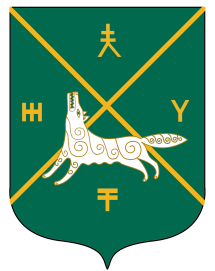 РЕСПУБЛИКА БАШКОРТОСТАН СОВЕТ СЕЛЬСКОГО ПОСЕЛЕНИЯКАИНЛЫКОВСКИЙ СЕЛЬСОВЕТМУНИЦИПАЛЬНОГО РАЙОНАБУРАЕВСКИЙ  РАЙОН452971,д.Каинлыково,ул.Молодежная, 7т.(34756)2-43-48,Adm_kainlik@mail.ru